Pielikums Nr.1Madonas novada pašvaldības domes18.01.2022. lēmumam Nr. 21(protokols Nr. 1, 21.p.) 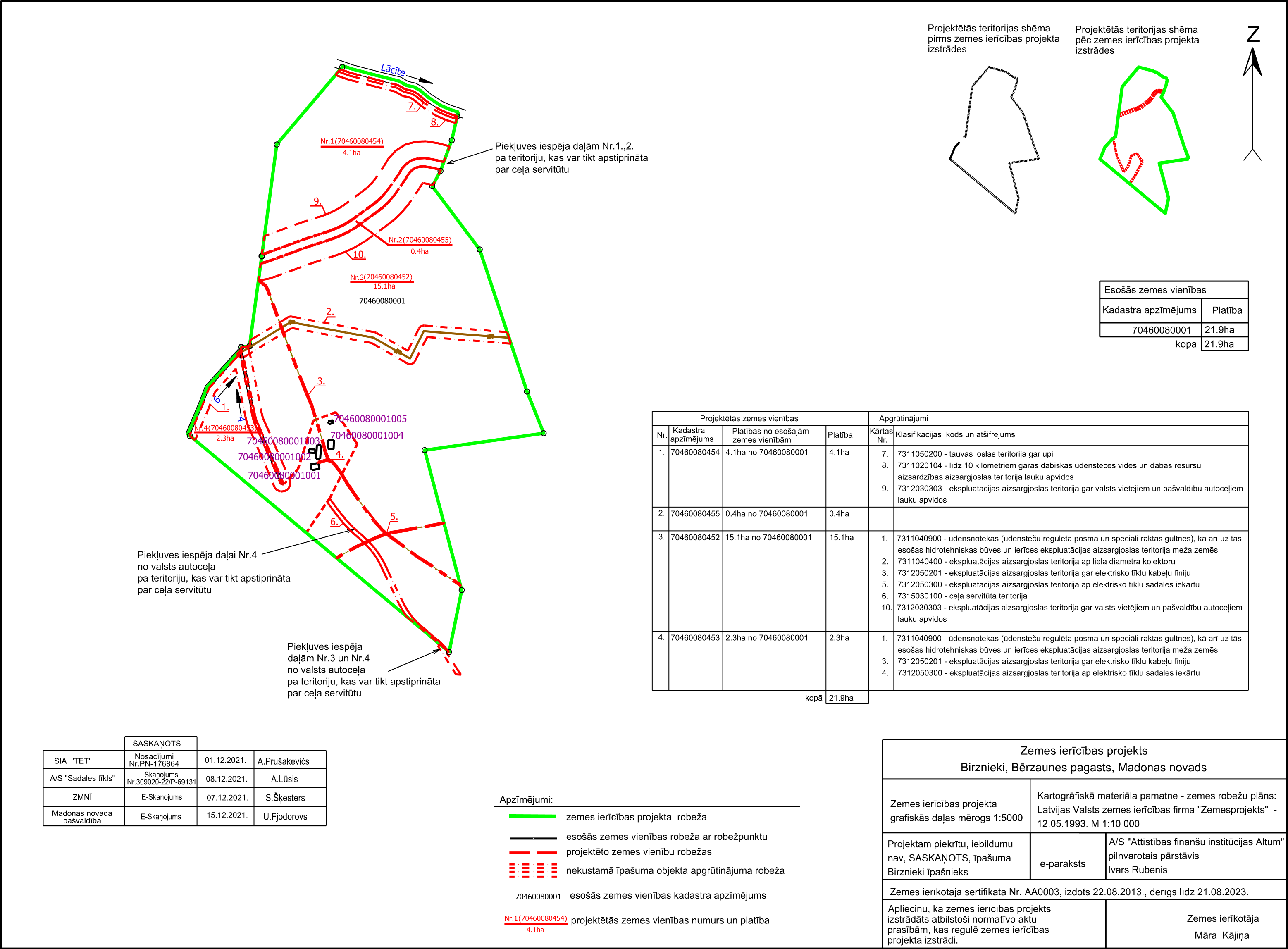 